Приложение № 1к распоряжению министерства имущественных и земельных отношений Белгородской области 23.05.2022	№	422-р	Алгоритм действий инвестора для получения земельного участка в аренду без торговЗаместитель министра области – начальник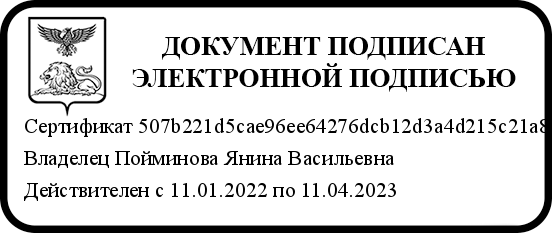 департамента земельных ресурсов	Я.В. Пойминова№ п/пШаг алгоритма (процедура)Срок фактическийСрок целевойКоличество документовВходящие документыРезультирующие документыНормативный правовой актКатегории инвестиционныхпроектовПримечание1Обращение1 день1 день31.Ходатайство оОтметка о полученииСтатья 39.6 ЗемельногоДля объектов-инвесторапредоставлении земельногозаявлениякодекса Российскойкапитальногов адресучастка в аренду безФедерациистроительстваминистерствапроведения торгов длязакон Белгородскойимущественныхреализации инвестиционныхобласти от 3 апреляи земельныхпроектов;2015 года № 345 «Оботношений2.Документ,установленииБелгородскойудостоверяющий правакритериев, которымобласти о(полномочия) представителядолжныпредоставлениизаявителя, если с заявлениемсоответствоватьземельногообращается представительобъекты социально-участка в арендузаявителя, или надлежащимкультурного ибез проведенияобразом заверенную копиюкоммунально-бытовоготоргов длятакого документа;назначения,реализации3.Документы, необходимыеинвестиционныеинвестиционногодля получения статусапроекты, дляпроектаинвестиционного проекта,размещенияодобренного(реализации) которыхИнвестиционным советомземельные участкипри Губернаторепредоставляются вБелгородской области варенду без проведениясоответствии с порядкомторгов» (далее – законрассмотрения и одобрения345)Инвестиционным советомПостановлениепри ГубернатореПравительстваБелгородской областиБелгородской областиинвестиционных проектов,от 23.11.2015 годаутвержденным№ 418-пп «ОбпостановлениемутвержденииПравительства Белгородскойадминистративногообласти	от 27регламентаапреля 2005 годапредоставления№ 93-пп:государственной- заявление с просьбой оуслуги департаментомрассмотрении и одобренииимущественных иинвестиционного проекта,земельных отношений- копии учредительныхБелгородской областидокументов,по рассмотрению- бизнес-план или технико-ходатайств оэкономическое обоснование,предоставлении- бухгалтерская отчетность,земельных участков в- справка об отсутствииаренду без проведениязадолженности по уплатеторгов для размещенияналогов,объектов социально-- письмо – ходатайствокультурного иглавы администрациикоммунально-бытовогомуниципального района илиназначения, реализациигородского округа,инвестиционных- письмо кредитнойпроектов и подготовкеорганизации о ее готовностипроектовпредоставить кредитныесоответствующихресурсыраспоряженийГубернатораБелгородской области»(далее – постановление418-пп)2Подготовка5 дней5 дней3Ходатайство оЗаключениеСтатья 39.6 ЗК РФДля объектов-заключенияпредоставлении земельногоминистерстваЗакон 345капитальногоминистерствомучастка в аренду безимущественных иПостановление 418-ппстроительстваимущественныхпроведения торговземельных отношенийи земельныхс приложением пакетаБелгородской областиотношенийдокументовБелгородскойобласти овозможностипредоставленияпод реализациюпроектаземельногоучастка инаправление пакетадокументов в адресминистерства экономического развития и промышленности Белгородскойобласти3Рассмотрение пакетадокументов министерством экономического развития и промышленности Белгородскойобластина соответствие требованиям о возможности предоставления земельногоучастка без торгов5 дней5 дней4Заключение министерства имущественных и земельных отношений Белгородскойобласти с приложенным пакетом документовПостановление ПравительстваБелгородской области от 27.04.2005 года№ 93-пп«Об утверждении Порядка рассмотрения и одобренияИнвестиционным советом при Губернаторе Белгородской области инвестиционныхпроектов» (далее – постановление93-пп)Для объектов капитального строительства-4Рассмотрение на Инвестиционном совете приГубернаторе Белгородской областиинвестиционного проекта60 дней60 дней1Выписка из протоколаПостановление 93-ппДля объектов капитального строительства-5Подготовка и внесение на рассмотрение Губернатору Белгородской областираспоряжения о предоставлении инвестору7 дней7 дней1Выписка из протоколаРаспоряжение ГубернатораБелгородской областиСтатья 39.6 ЗК РФ Закон 345Постановление 418-ппДля объектов капитального строительства-земельного участкав аренду без проведения торгов6Подготовка и внесение на рассмотрение заместителю Губернатора Белгородской области - министруимущественных и земельных отношенийБелгородской области (главе администрациимуниципального образования) проектараспоряжения (постановления) о заключении с инвесторомдоговора аренды земельногоучастка5 дней5 дней1Распоряжение Губернатора Белгородской областиРаспоряжение министерства имущественных иземельных отношений Белгородскойобласти/Постановление главы администрации муниципальногообразованияСтатья 39.6 ЗК РФ Закон 345Постановление 418-ппДля объектов капитального строительства-7Заключение с инвесторомдоговора аренды на земельный участок5 дней5 днейРаспоряжение Губернатора Белгородской областиРаспоряжение министерства имущественных и земельных отношений Белгородскойобласти/Постановление главы администрации муниципальногообразованияДоговор аренды земельного участкаСтатьи 39.6, 39.8 ЗК РФДля объектов капитального строительства-8Обеспечение государственной регистрациидоговора аренды7 дней7 днейДоговор аренды земельного участкаДоговор аренды земельного участка, зарегистрированный вУправлении РосреестраФедеральный закон от 13 июля 2015 года№ 218-ФЗ«О государственной регистрацииДля объектов капитального строительства-земельногоучасткапо Белгородскойобластинедвижимости»